МУНИЦИПАЛЬНОЕ КАЗЁННОЕ  ОБЩЕОБРАЗОВАТЕЛЬНОЕ УЧРЕЖДЕНИЕМАРКОВСКАЯ ОСНОВНАЯ  ШКОЛА_____________________________________________________________________________________155140, Ивановская область, Комсомольский район, с. Марково, Линейный переулок, д.1тел. 8(493 52) 2-71-50                                              Е-mail markovskaya_osh@ivreg.ruПриказ18.05.2020                                                                                     № 68 – ОДО внесении изменений в Правила  внутреннего трудового распорядка  МКОУ Марковской ОШ, утверждённые приказом № 7 – ОД  от  25.01.2016  годаВ соответствии с  Трудовым законодательством,  на основании Представления Прокуратуры Комсомольского района № 01-27-2020 от 27.04.2020 годаПриказываю:1. Внести изменения в Правила  внутреннего трудового распорядка МКОУ Марковской ОШ, утверждённые приказом № 7 – ОД  от 25.01.2016 года.2. Пункт  10   ПОЩРЕНИЯ ЗА ТРУД И ДИСЦИПЛИНАРНЫЕ ВЗЫСКАНИЯ  подпункт  10.3.  изложить в следующей редакции: « До применения дисциплинарного взыскания директор школы должен затребовать от работника объяснение в письменной форме. В случае отказа работника дать указанное объяснение составляется соответствующий акт.   Отказ работника дать объяснение не является препятствием для применения дисциплинарного взыскания. Дисциплинарное взыскание, за исключением дисциплинарного взыскания за несоблюдение ограничений и запретов, неисполнение обязанностей, установленных законодательством Российской Федерации о противодействии коррупции, не может быть применено позднее шести месяцев со дня совершения проступка, а по результатам ревизии, проверки финансово-хозяйственной деятельности или аудиторской проверки – позднее двух лет со дня его совершения.  Дисциплинарное взыскание за несоблюдение ограничений и запретов, неисполнение обязанностей, установленных законодательством Российской Федерации о противодействии коррупции, не может быть применено позднее трёх лет со дня совершения проступка. В указанные сроки не включается время производства по уголовному делу. За каждый дисциплинарный проступок может быть применено только одно дисциплинарное взыскание.3. Контроль по исполнению приказа оставляю за собой.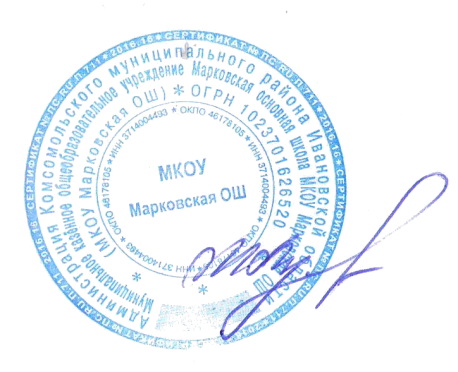 Директор:________________________М.Н. Лучкова